Reading Learning intention – Retrieve and infer information from a text.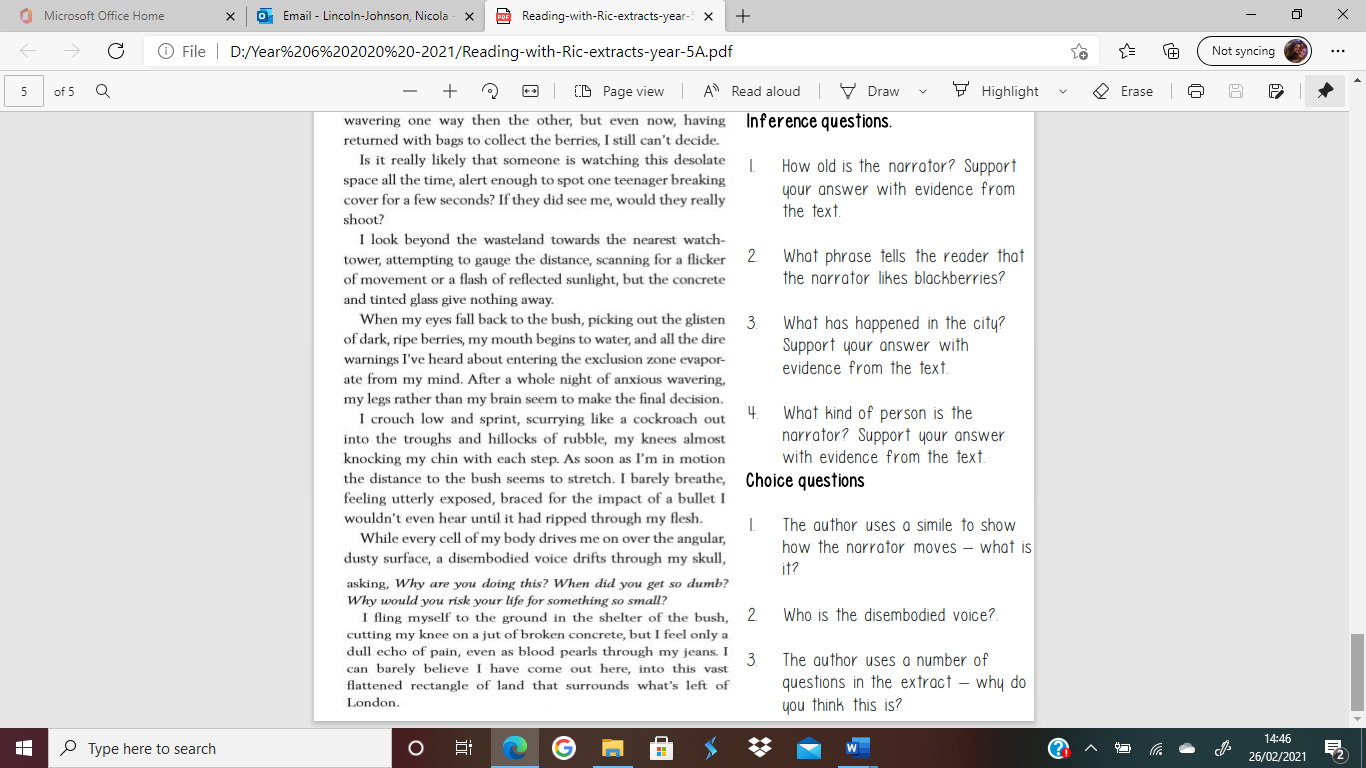 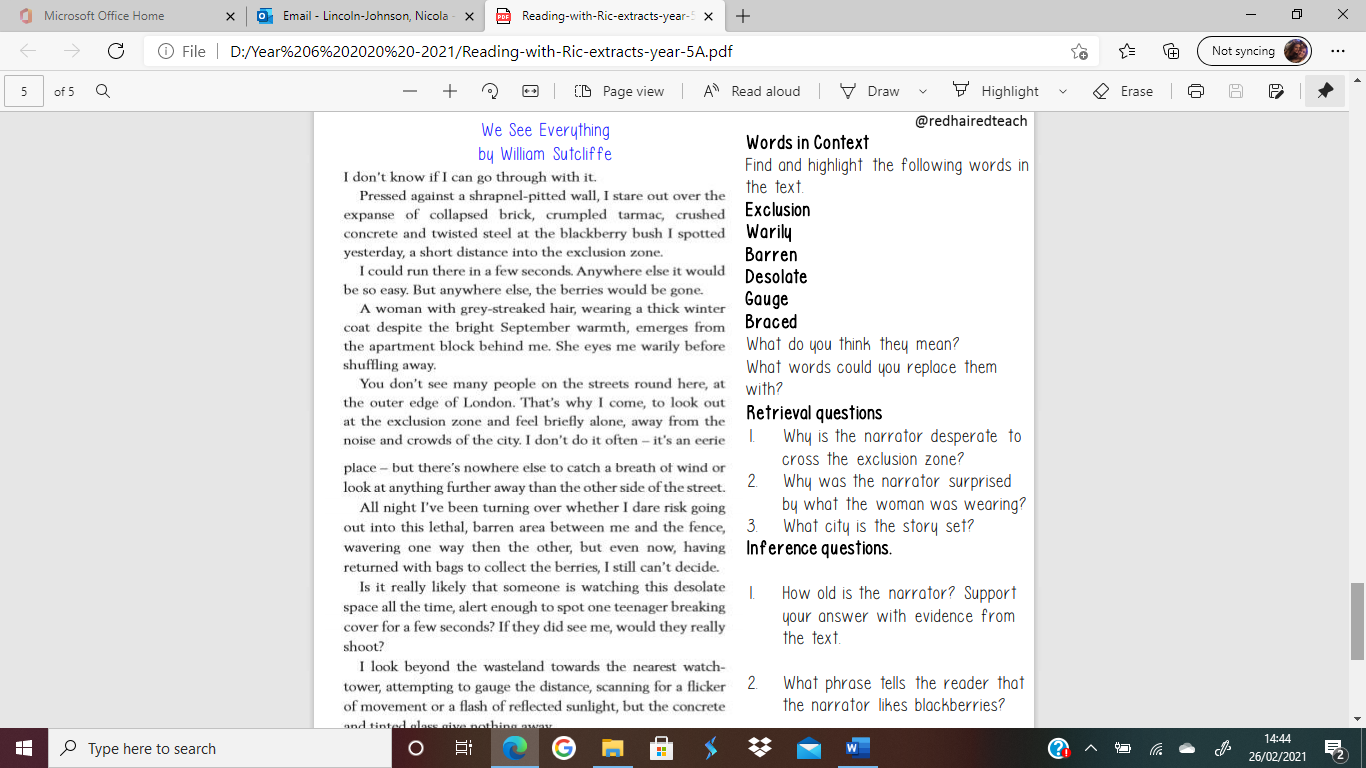 Words in Context Find and underline the following words in the text. Exclusion Warily Barren Desolate Gauge Braced What do you think they mean? What words could you replace them with?Retrieval1. Why is the narrator desperate to cross the exclusion zone? 2. Why was the narrator surprised by what the woman was wearing? 3. What city is the story set? Inference1. How old is the narrator? Support your answer with evidence from the text. 2. What phrase tells the reader that the narrator likes blackberries? 3. What has happened in the city? Support your answer with evidence from the text. 4. What kind of person is the narrator? Support your answer with evidence from the text. Authors choice of language1. The author uses a simile to show how the narrator moves – what is it? 2. Who is the disembodied voice?3. The author uses a number of questions in the extract – why do you think this is?